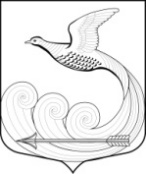 Местная администрациямуниципального образования Кипенское сельское поселениемуниципального образования Ломоносовского муниципального районаЛенинградской областиПОСТАНОВЛЕНИЕот 29.09.2021 г. № 549д. КипеньО внесении изменений в устав муниципального казенного учреждениякультуры клубного типа дом культуры д. Кипень муниципального образованияКипенское сельское поселение и утвержденииуставаМестная администрация муниципального образования Кипенское сельское поселение муниципального образования Ломоносовского муниципального района Ленинградской области на основании пункта 5 раздела 3 положения о местной администрации муниципального образования Кипенское сельское поселение муниципального образования Ломоносовского муниципального района Ленинградской области, ПОСТАНОВЛЯЕТ:Внести изменения в устав Муниципального казенного учреждения культуры клубного типа дом культуры д. Кипень муниципального образования Кипенское сельское поселение, согласно приложению.В течение пяти дней со дня опубликования настоящего постановления директору Учреждения Виноградовой Нине Юрьевне предоставить в уполномоченный регистрирующий орган документы, указанные в пункте 1 статьи 17 Федерального закона от 08.08.2001 N 129-ФЗ «О государственной регистрации юридических лиц и индивидуальных предпринимателей».Опубликовать настоящее постановление на официальном сайте Кипенского сельского поселения в информационно-телекоммуникационной сети Интернет.Контроль за выполнением настоящего постановления оставляю за собой.Глава Кипенского сельского поселения                                               Кюне М.В.УТВЕРЖДЕНЫ:Постановлением местной администрации муниципального образования Кипенское сельское поселение муниципального образования Ломоносовского муниципального района Ленинградской областиОт29.09.2021 г.  № 549Глава Кипенского сельского поселения_______________ /М.В. Кюне/Изменения в уставМуниципального казенного учреждения культуры клубного типа дом культуры д. Кипень муниципального образования Кипенское сельское поселениеИзложить пункт 2.4. Устава в следующей редакции:«2.4. Учреждение вправе осуществляет приносящую доход деятельность. Доходы, полученные от указанной деятельности, поступают в доход бюджета Кипенского сельского поселения муниципального образования Ломоносовский муниципальный район Ленинградской области».Дополнить Устав пунктами 2.5, 2.6 в следующей редакции:«2.5. Порядок определения платы  и (или) размер платы за оказанные услуги и (или) выполненные работы при осуществлении Учреждением приносящей доходы деятельности устанавливается Учредителем.2.6. Право Учреждения осуществлять лицензируемый вид деятельности возникает с момента получения лицензии или в указанный в лицензии срок и прекращается по истечении срока ее действия, если иное не установлено законодательством Российской Федерации».2021 год